Домашнее задание для 3 ДОП, от 28.02./2.03.24.20.03./23.03. - письменная контрольная работа. 27.03./30.03. - устная контрольная работа.Калмыков и Фридкин, “Сольфеджио. Одноголосие.”Номер 307Сдать на оценку чтение нот в ритме с дирижированием. 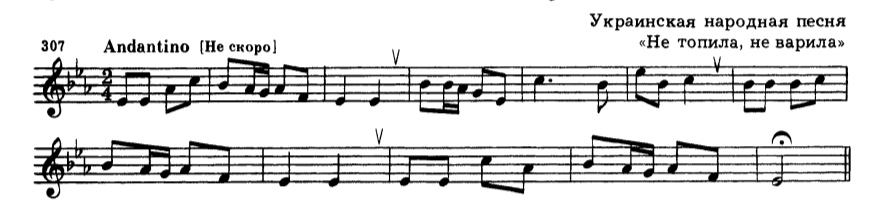 Септаккорд ММ7 (повторение). Письменно построить ММ7 от звука вверх: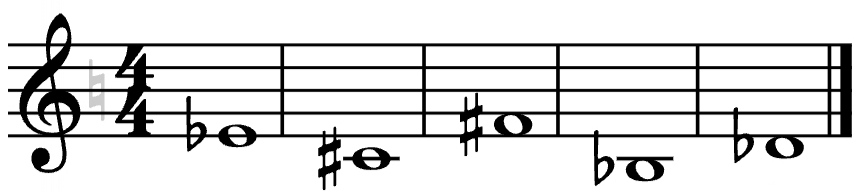 Полный оборот в C-durПовторять упражнение на клавиатуре ф-но T53 - S64 - D6 - T53. 